附件2参训报名二维码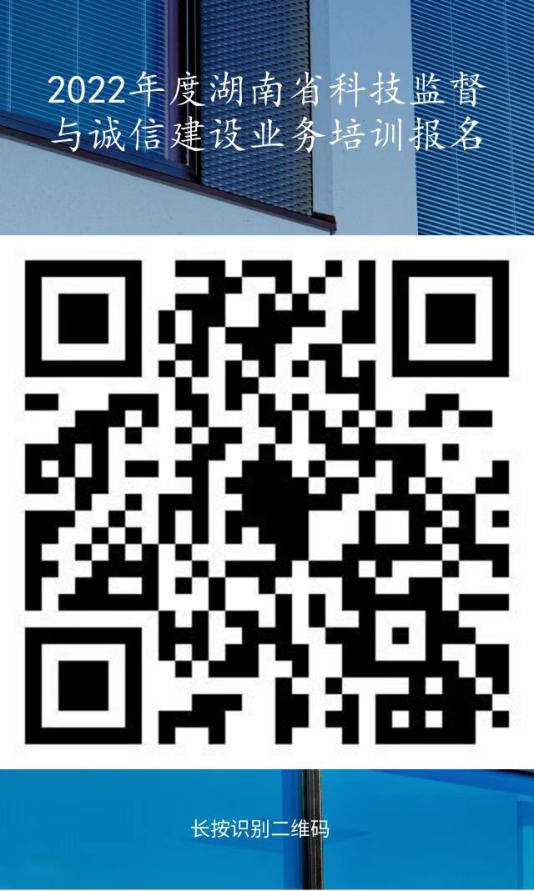 